Nom de l’école et commune d’implantation :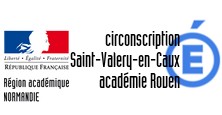 Nombre de classes concernées : Date de l’exercice : Heure du déclenchement de l’alarme : Temps d’évacuation avant appel : 	                          Temps d’évacuation après appel :Signature du directeur de l’école : OUINONObservationsModalités d’organisation : InopinéEnseignants prévenusElèves prévenusApplications des consignes générales : -Tout le monde a entendu le signal- Tout le monde a évacué- Les ascenseurs sont restés inutilisés- Tout le monde a respecté la consigne : « ne pas revenir en arrière sans autorisation »- Tout le monde a rejoint le point de rassemblement- Le comptage des personnes a été effectué sans problèmeEvacuation :-Evacuation immédiate à l’alarme-Evacuation en bon ordre-Evacuation des personnes à mobilité réduite satisfaisanteApplications des consignes particulières :Locaux techniques : coupure des fluidesRestaurant scolaire : si exercice sur le temps de midi s’assurer que tous les élèves ont quitté la salle de restaurationLocaux à sommeil : évacuation réaliséeLes personnels communaux (ATSEM, cantine, secrétariat) présents dans l’école ont évacuéInstallations techniques particulières (selon les écoles):Portes automatiques asservis à l’alarme ont fonctionnéDésenfumage opérationnelEnseignements à tirer : en fonction des résultats penser immédiatement à remédier aux anomalies constatées pour orienter la préparation de l’exercice suivant (repenser des consignes, informer le personnel, demander à la collectivité la réparation d’installations défectueuses…)Enseignements à tirer : en fonction des résultats penser immédiatement à remédier aux anomalies constatées pour orienter la préparation de l’exercice suivant (repenser des consignes, informer le personnel, demander à la collectivité la réparation d’installations défectueuses…)Enseignements à tirer : en fonction des résultats penser immédiatement à remédier aux anomalies constatées pour orienter la préparation de l’exercice suivant (repenser des consignes, informer le personnel, demander à la collectivité la réparation d’installations défectueuses…)Enseignements à tirer : en fonction des résultats penser immédiatement à remédier aux anomalies constatées pour orienter la préparation de l’exercice suivant (repenser des consignes, informer le personnel, demander à la collectivité la réparation d’installations défectueuses…)